Отчёт по проведению мероприятия в группе «Непоседы»  Развлечение «Путешествие в страну насекомых» 
Цель: Расширять и закреплять знания детей о насекомых.Задачи:Образовательные:1. Познакомить детей со способом жизни в природе различных насекомых.2. Научить распознавать общие черты насекомых и отличать их от других животных.Развивающие:Развивать память, логическое мышление, речь, внимание.Воспитательные:1. Воспитывать чувство товарищества, уважение к партнёрам и соперникам.2. Воспитывать любовь к природе и родному краю, бережное отношение к её жителям.Дата проведения 12 августа 2021год»Присутствовало 7 детейВоспитатель Селионова Н.В.Ребята попали на солнечную полянку в мир насекомых, где разгадывали загадки о насекомых, играли в игры «Летает-не летает», «Поймай комара» и «Бабочки и цветочки»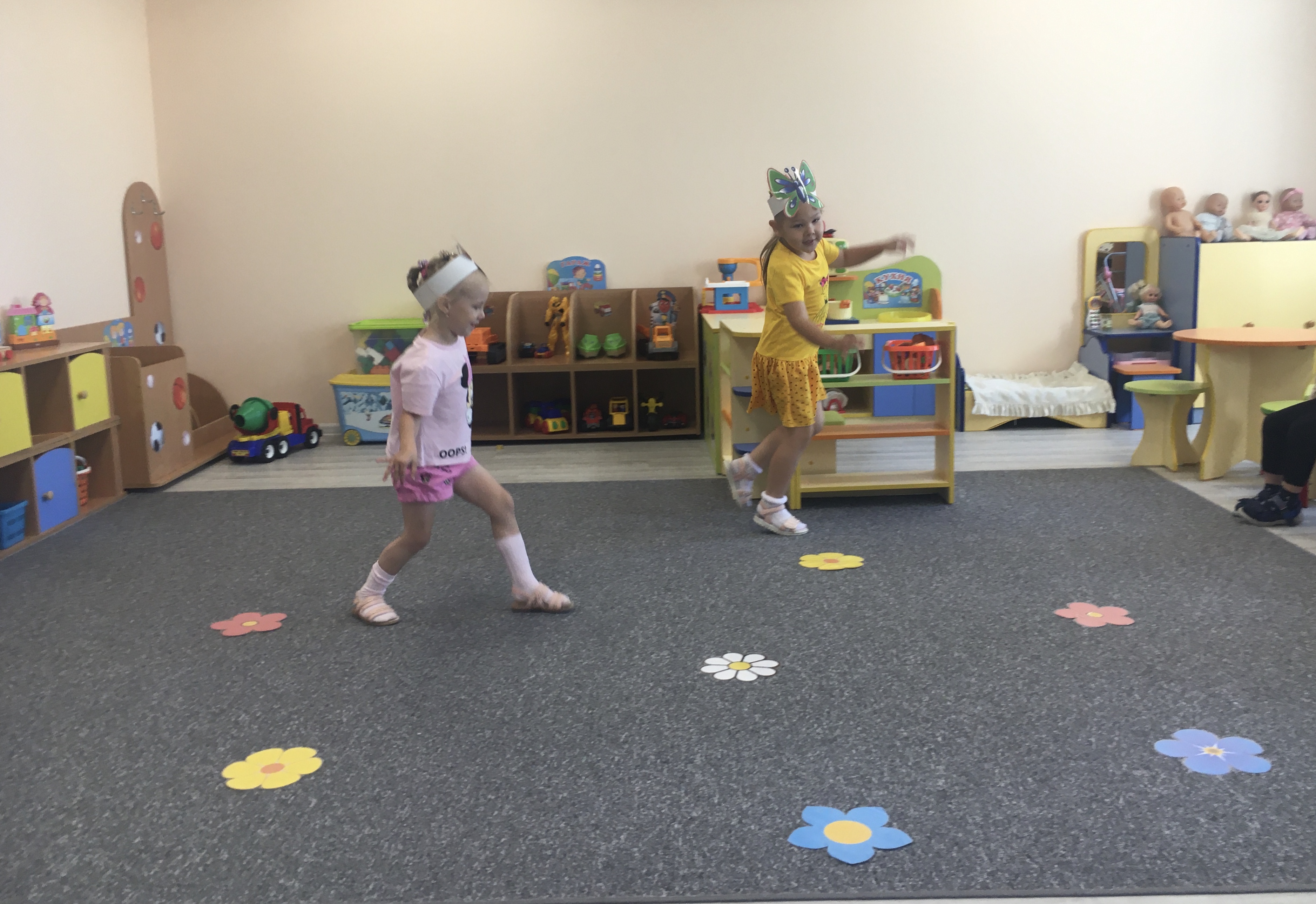 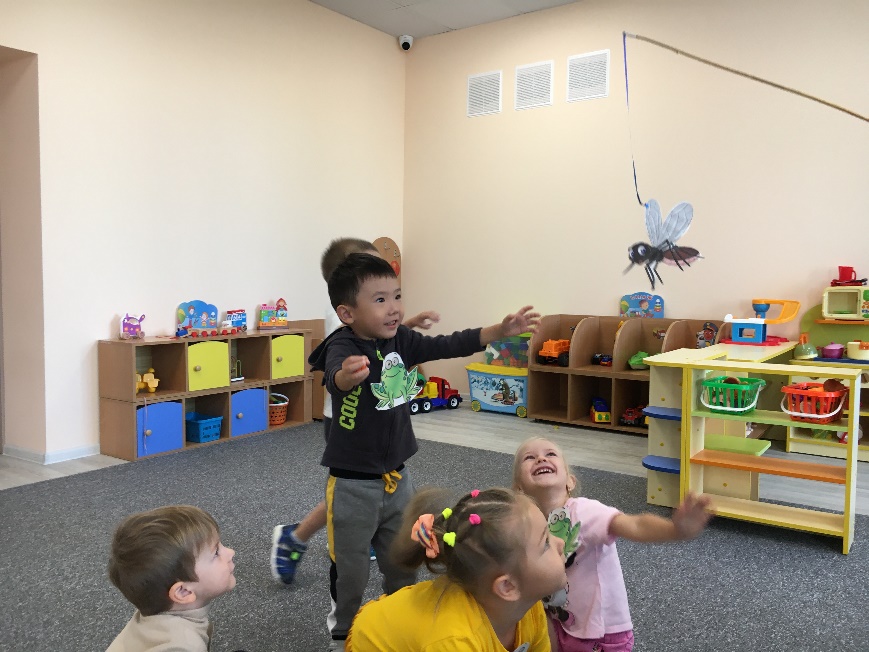 